ОБЩИНА СОПОТ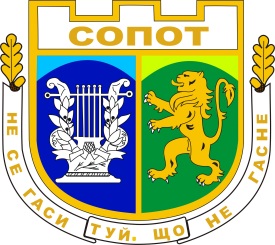 ОБЩИНСКА АДМИНИСТРАЦИЯул. “Иван Вазов” №34, тел: +359 3134 60-03;  GSM: +359 887 359 411Fax: +359 3134 76-60; e-mail: oa_sopot@abv.bg;  www.sopot-municipality.com 	На основание  чл.10а, ал.2 от Закона за държавния служител, чл.14, ал. 1 и ал. 2 от Наредбата за провеждане на конкурсите за държавни служители (НПКДС) и Заповед № РД-09-304/04.10. 2017г. на Кмета на Община СопотОБЩИНА СОПОТОБЯВЯВАконкурс за длъжността  „ДИРЕКТОР“ на дирекция „Обща администрация“  в Община  Сопот1. Минимални и специфични изисквания, предвидени в нормативните актове за заемане на длъжността:- Образование: Висше, образователно-квалификационна степен „Магистър”;- Минимален ранг за заемане на длъжността: III-ти младши; - Минимален професионален опит за заемане на длъжността: 4 /четири/ години;- Кандидатите да отговарят на изискванията, установени в чл.7, ал.1 и ал.2 от Закона за държавния служител;2. Специфични изисквания и компетентности, необходими за изпълняване на длъжността:2.1. висше образование по специалност: финанси, счетоводство и контрол или икономика;2.2. стратегическа компетентност - визия за бъдещото развитие на организацията при отчитане на въздействието на външни и вътрешни фактори;2.3. лидерска компетентност: мотивиране и развитие на служителите за постигане на значими индивидуални и организационни цели;2.4. управленска компетентност - планиране, организиране, координиране и контрол на дейността на звеното за осигуряване изпълнението на индивидуални и организационни цели;2.5. ориентация към резултати - постигане на високи резултати в съответствие с поставените цели и изисквания;2.6. компетентност за преговори и убеждаване - убедително представяне на позиции и аргументи за постигане на съгласие между различни страни;2.7. работа в екип - управление и участие в екипи, които работят в сътрудничество за постигане на обща цел;2.8. фокус към клиента - осъществяване на дейността в съответствие с потребностите, интересите и очакванията на клиентите/потребителите на услуги или дейности;3. Допълнителни изисквания за заемане на длъжността:3.1. компютърни умения - работа с продуктите на MS Office /Word, Excel/, Internet; Счетоводен софтуер;3.2. работа с нормативна база, свързана с познаване и ползване на нормативни актове, регламентиращи дейността на Общинска администрация;3.3. да има познания и компетентности в областта на местното самоуправление и местната администрация;3.4 работа в бюджетна сфера е предимство;4. Начин на провеждане на конкурса:Конкурсът да се проведе по реда на чл.24, т.4 от Наредбата за провеждане на конкурсите за държавни служители: • практически изпит • интервю5. Необходими документи, които следва да бъдат предоставени от кандидатите за участие в конкурса:- Заявление за участие в конкурса- приложение № 2 към Наредбата за провеждане на конкурсите за държавни служители (по образец)- Декларация по чл. 17, ал. 2, т. 1 от Наредбата за провеждане на конкурсите за държавни   служители (по образец);-  Копиe от документ за придобита образователно-квалификационна степен и допълнителни квалификации;-  Автобиография (CV);-  Копие на документа за самоличност;- Копие от документи удостоверяващи продължителността на професионалния опит-трудова книжка, служебна книжка, осигурителна книжка;- Други документи, свързани с изискванията за заемане на длъжността, доказващи допълнителните умения и квалификации, носещи предимство на кандидата;6. Документите по т.5 се представят лично от кандидата или от упълномощено от него лице.7. Документите за участие в конкурса се подават в 10 /десет/ дневен срок от датата на публикуване на обявлението в Регистъра по чл.61, ал.1 от Закона за администрацията  в Деловодството на Община Сопот, ул. „Иван Вазов” № 34, ет.1, стая № 3, всеки работен ден от 8:00 часа до 17:00 часа.С входящ номер и дата се регистрират само заявленията, към които са представени всички посочени в тях документи.На кандидатите се предоставя длъжностна характеристика за конкурсната длъжност.8. Лице за контакти -Надежда Цонкова -Младши експерт „ЧР и ТРЗ”, тел. 031346003, в. 169. Списъците с допуснатите и недопуснатите кандидати до конкурса и други съобщения във връзка с него ще бъдат обявени на информационното табло на  входа на община Сопот, както и в сайта на община Сопот:  www.sopot-municipality.com    Образци на заявление за участие в конкурса и декларация по чл. 17, ал. 2, т. 1 от НПКДС могат да се изтеглят от Интернет страницата:  www.sopot-municipality.com    10. Кратко описание на длъжността:Организира, ръководи и контролира цялостната дейност на дирекцията; Организира разработването, приемането и актуализация на бюджета на общината по пълна бюджетна класификация; Изготвя бюджетна прогноза за следващи периоди; Оказва методична помощ по разработването и изпълнението на бюджета на всички бюджетни дейности и кметства в общината; Изготвя проекта за инвестиционната програма на общината и отчетите за нейното изпълнение; Осъществява оперативно ръководство за своевременно финансиране на разходите по всички второстепенни разпоредители с бюджетни кредити в сферата на здравеопазване, образование, култура, социални дейности и кметства; Извършва текущ и последващ контрол по своевременното завеждане на стопанските операции и разходването на бюджетните кредити; Подготвя отчетите за касовото изпълнение на бюджета по образец на Министерството на финансите, в частта му за плана и натуралните показатели; Следи за своевременното внасяне на събраните суми от такси и услуги в приход на общинския бюджет; Изготвя предложения до общински съвет за промени в Наредбата за определянето и администрирането на местните такси и цени на услуги по чл. 9 от Закона за местните данъци и такси и тарифата към нея;Отговаря за изпълнението на задачите, отчита постигането на целите и изпълнението на задълженията на служителите от дирекцията.  Изпълнява и други функции и задачи, възложени му от Кмета на общината, Заместник-кмета и Секретаря на общината.11. Размерът на основната заплата, определена за длъжността е от 460 лв. до 1550 лв., при спазени изисквания на Наредбата за заплатите на служителите в държавната администрация.ДЕЯН ДОЙНОВ /п/Кмет на Община Сопот